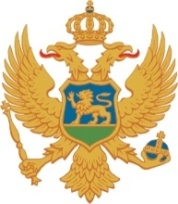 MONTENEGROMinistry of Agriculture and Rural Development Second Institutional Development and Agriculture Strengthening Project (MIDAS 2)Request for Bids  (One-Envelope Bidding Process)(Without Prequalification)Procurement ofSustainable Veterinary Information Management System (VIS) for the Ministry of Agriculture and Rural Development - Administration for Food Safety, Veterinary and Phytosanitary Affairs of Montenegro (AFSVFA) of MontenegroCountry: MontenegroLoan: 8820-MERFB No: MNE-MIDAS2-8820-ME-RFBI-G-20-2.3Issued on: April 14, 20201.	The Montenegro has received financing from the World Bank toward the cost of Second Institutional Development and Agriculture Strengthening Project, and intends to apply part of the proceeds toward payments under the contract for Development of a sustainable Veterinary Information Management System (VIS) for the Ministry of Agriculture and Rural Development - Administration for Food Safety, Veterinary and Phytosanitary Affairs of Montenegro (AFSVFA) of Montenegro.2. 	The Ministry of Agriculture and Rural Development through Technical Service Unit (TSU) now invites sealed Bids from eligible Bidders for Interested eligible and qualified bidders for accomplishment of this project assignment. Main purpose of this information system is to develop a sustainable services information system, harmonised in the context of the legal framework of the EU, for utilisation by the Ministry of Agriculture and Rural Development (MARD), AFSVFA and other relevant institutions. This project will focus on developing more efficient and complete veterinary IT management, communications and control systems (VIS) and will include all existing administrative and inspection services in the AFSVFA responsible for food safety and risk management issues. It is envisaged that this project will undertake a needs assessment and detailed analysis of the system, software and application requirements and further development of necessary software applications capable of integrating information management systems, based on web-based public and internal secure networks, to establish registration, monitoring, control and audit systems which will enhance control and decision making in the area of animal health and food (of animal origin) safety. Common applications of the integrated system are process and document management and record management, GIS registration and analyses, and risk assessment and management modules.3. 	Bidding will be conducted through international competitive procurement using a Request for Bids (RFB) as specified in the World Bank’s ‘’Procurement Regulations for IPF Borrowers (July 2016, revised November 2017) and is open to all eligible Bidders as defined in the Procurement Regulations. 4. 	Interested eligible Bidders may obtain further information from at the address below from 8-14 hours, local time in Podgorica.5. 	The bidding document in English may be purchased by interested Bidders upon the submission of a written application to the address below and upon payment of a nonrefundable fee of EUR 100. The method of payment will be direct deposit to our account:Beneficiary Customer: / 2345800-02010658 Ministarstvo Finansija CG, Projekat RARP-AF (for purchasing of tender documentation) 81000 Podgorica, Montenegro;    SWIFT transfers in EURField 56A:       SOGEFRPP(Intermediary) SOCIETE GENERALE –PARISField 57A:      (Acc. with Inst.) PDBPMEPGPodgoricka banka AD Societe Generale Group PodgoricaField 59:      ME25550005220000032317(Beneficiary) Ministarstvo Finansija; Podgorica; Montenegro 	INTERNATIONAL DEPARTMENT            Reference number: MNE-MIDAS2-8820-ME-RFBI-G-20-2.3For Local Payment Acc. Number: 832-1191-19The exchange rate to be applied is the selling exchange rate from the list of the Central Bank of Montenegro, prevailing on the day of payment. A complete Set of Bidding Documents will be sent by e-mail, after the providing the receipt on e-mail below for payment on Purchaser’s account and upon request on TSU e-mail address given below.6. 	Bids must be delivered to the address below at or before 10:00h, local time on June 02, 2020. Electronic bidding will not be permitted. Late bids will be rejected. Bids will be opened in the presence of the bidders’ representatives who choose to attend in person at the address below at 10:05 hour local time, on June 02, 2020. 7. 	All Bids must be accompanied by a “Bid Security” of EUR 30,000.00 or an equivalent amount in a freely convertible currency.  8.      The attention of prospective Bidders is drawn to (i) the fact that they will be required to certify in their bids that all software is either covered by a valid license or was produced by the Bidder and (ii) Procurement Regulations requiring the Borrower to disclose information on the successful bidder’s beneficial ownership, as part of the Contract Award Notice, using the Beneficial Ownership Disclosure Form as included in the bidding document.” (iii) violations are considered fraud, which can result in ineligibility to be awarded World Bank-financed contracts. 9.	The address referred to above is: Ministry of FinanceTechnical Service Unit -TSUAttn: Mirko Lješević, Senior Procurement officerAddress: Jovana Tomasevica 2. (Stara zgrada Vlade -Office 48.)81000 Podgorica, MontenegroTel: +382 20 201-697Fax: +382 20 201-698E-mail:  mirko.ljesevic@mif.gov.me